         REGIONE ABRUZZO   Azienda Sanitaria Locale n. 2 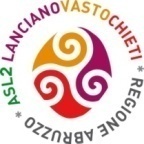 Palazzina “N” Ospedale di Chieti - Via dei vestini snc – 66100 Chieti			 C.F. e P. Iva 02307130696PUBBLICAZIONE AI SENSI : L.190/2012 ex art. 1 c.16 lett.b e c.32 - D.LGS. 33/2013 ex art. 23 c. 1 lett.bStruttura proponente: UOC Acquisizione Beni e Servizi OGGETTO: umidificatori e materiali di consumo per sistemi ad alto flusso per ossigenoterapia per l'area COVID della U.O.C. di Pneumologia  del  P.O. di Chieti.Procedura di scelta del contraente:  affidamento direttoCIG: 825201308EData scadenza presentazione offerte:   19 marzo 2020Durata prevista della fornitura:   31 dicembre 2021  Operatore Economico affidatario  prodotti acquistati con determinazione 127 del 19 marzo 2020prodotti di consumo acquistati con determinazione 543 del 1 dicembre 2020 CIG: ZB82F7C8FBEstremi dei principali documenti contenuti nel fascicolo:1) nota Ing. Clinica e Clinica Medica 2) offerta economica SC Medical Service sas 3) richiesta UOC Pneumologia 2 novembre 2020 4) offerta SC Medical Service sas per materiale di consumo Humidoflow5) offerta economica SC Medical Service sas per sensori Masimo  6) determina 127 del 19 marzo 20207) determinazione 543 del 1 dicembre 2020f.to Istruttori  Gina Fratta - Lino Di Martinof.to Direttore UOC dr. Pierluigi GalassiPartita ivaragione sociale operatore economico    08416251216SC Medical Service S.a.SDescrizioneDescrizioneQuantità e DestinazionePrezzo totalePrezzo iva inclusaUmidificatoreCircuitoCannuleUmidificatore per terapia ad alto flusso Humidoflo Hft System completo di carrello dedicatoMonouso singolo riscaldato 150cmHFconf. da 20/pConnula nasaleConf. Da 20/pn.15)U.O.C.  Pneumologia12° livello corpo AP.O. Chietin. 05) ConfezioniU.O.C.  Pneumologia12° livello corpo AP.O. Chietin. 05) ConfezioniU.O.C.  Pneumologia12° livello corpo AP.O. Chieti€  52.500,00€ 4.000,00€ 3.250,00€ 64.050,00€ 4.880,00€ 3.965,00Totale complessivoTotale complessivoTotale complessivoTotale complessivo€ 72.895,00ProdottoDescrizioneQuantità e DestinazionePrezzo totale esente i.va.CircuitiMonouso singolo       riscaldato 150cmHF completo di camera di umidificazioneconf. da 20/pn. 15 ConfezioniU.O.C.  Pneumologia12° livello corpo AP.O. Chieti€ 12.000,00CannuleCannula nasale adulto – mis. LConf. Da 20/pn. 5 ConfezioniU.O.C.  Pneumologia12° livello corpo AP.O. Chieti€ 3.250,00CannuleCannula nasale adulto/infante – mis. MConf. Da 20/pn. 15 ConfezioniU.O.C.  Pneumologia12° livello corpo AP.O. Chieti€ 9.750,00Sensoriper saturimetro  MasimoSensore Sp02 RD SET adulto Conf. Da 20/pn. 10 ConfezioniU.O.C.  Pneumologia12° livello corpo AP.O. Chieti€ 2.800,00  TotaleTotaleTotale27.800,00